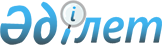 2024-2026 жылдарға арналған Ақжар ауылдық округінің бюджетін бекіту туралыАқтөбе облысы Хромтау аудандық мәслихатының 2023 жылғы 27 желтоқсандағы № 118 шешімі.
      Қазақстан Республикасының Бюджет Кодексінің 9-1 бабының және Қазақстан Республикасының "Қазақстан Республикасындағы жергілікті мемлекеттік басқару және өзін-өзі басқару туралы" Заңының 6 бабына сәйкес, Хромтау аудандық мәслихаты ШЕШТІ:
      1. 2024-2026 жылдарға арналған Ақжар ауылдық округінің бюджеті 1, 2, 3 қосымшаларға сәйкес, оның ішінде 2024 жылға мынадай көлемде бекiтiлсiн:
      1) кiрiстер: 124 481 мың теңге;
      салықтық түсiмдер 9 700,0 мың теңге;
      салықтық емес түсiмдер 0 теңге;
      негізгі капиталды сатудан түсетін түсімдер 0 теңге
      трансферттер түсiмi 114 781 мың теңге;
      2) шығындар 124 481 мың теңге;
      3) таза бюджеттiк кредиттеу 0 теңге;
      бюджеттік кредиттер 0 теңге;
      бюджеттік кредиттерді өтеу 0 теңге;
      4) қаржы активтерімен операциялар бойынша сальдо 0 теңге;
      қаржы активтерді сатып алу 0 теңге;
      мемлекеттің қаржы активтерін сатудан түсетін түсімдер 0 теңге;
      5) бюджет тапшылығы (профицит) 0 теңге;
      6) бюджет тапшылығын 
      (профицитті пайдалану) қаржыландыру 0 теңге;
      қарыздар түсімі 0 теңге;
      қарыздарды өтеу 0 теңге;
      бюджет қаражаттарының 
      пайдаланылатын қалдықтары 0 теңге.
      Ескерту. 1 тармақ жаңа редакцияда - Ақтөбе облысы Хромтау аудандық мәслихатының 15.04.2024 № 160 шешімімен (01.01.2024 бастап қолданысқа енгізіледі).


      2. Ауылдық округ бюджетінің кірісіне мыналар есептелетін болып ескерілсін:
      Салықтық түсімдер:
      жеке табыс салығы;
      жеке тұлғалардың мүлкіне салынатын салық;
      жер салығы;
      бірыңғай жер салығы;
      жер учаскелерін пайдаланғаны үшін төлемақы;
      көлік құралдары салығы;
      сыртқы (көрнекі) жарнаманы орналастырғаны үшін төлемақы.
      Салықтық емес түсімдер:
      әкім салатын айыппұлдар;
      жеке және заңды тұлғалардың ерікті түрдегі алымдары;
      коммуналдық меншігінен түсетін кірістер;
      мемлекеттік мүлікті сатудан түсетін түсімдер;
      аудандық бюджеттен берілетін трансферттер;
      басқа да салықтық емес түсімдер.
      Негізгі капиталды сатудан түсетін түсімдер:
      мемлекеттік мүлікті сатудан түсетін ақша;
      ауыл шаруашылығы мақсатындағы жер учаскелерін сатудан түсетін түсімдерді қоспағанда, жер учаскелерін сатудан түсетін түсімдер;
      жер учаскелерін жалға беру құқығын сатқаны үшін төлемақы.
      3. Қазақстан Республикасының "2024-2026 жылдарға арналған республикалық бюджет туралы" Заңының 9 бабына сәйкес, ескерілсін және басшылыққа алынсын:
      2024 жылғы 1 қаңтардан бастап:
      1) жалақының ең төменгі мөлшері – 85 000 теңге;
      2) зейнетақының ең төмен мөлшері – 57 853 теңге;
      3) Қазақстан Республикасының заңнамасына сәйкес жәрдемақыларды және өзге де әлеуметтік төлемдерді есептеу үшін, сондай-ақ айыппұл санкцияларын, салықтар мен басқа да төлемдерді қолдану үшін айлық есептік көрсеткіш – 3 692 теңге;
      4) базалық әлеуметтік төлемдердің мөлшерін есептеу үшін ең төменгі күнкөріс деңгейінің шамасы – 43 407 теңге.
      4. 2024 жылға арналған Ақжар ауылдық округінің бюджетіне аудандық бюджеттен берілген 49 831 мың теңге соммасында субвенция көлемі ескерілсін.
      5. 2024 жылға арналған Ақжар ауылдық округінің бюджетіне аудандық бюджеттен 58 240 мың теңге соммасында ағымдағы нысаналы трансферттер түсімі ескерілсін. Ағымдағы нысаналы трансферттердің сомаларын бөлу Ақжар ауылдық округі әкімінің шешімі негізінде жүзеге асырылады.
      6. Осы шешім 2024 жылғы 1 қаңтардан бастап қолданысқа енгізіледі. 2024 жылға арналған Ақжар ауылдық округінің бюджеті
      Ескерту. 1 қосымша жаңа редакцияда - Ақтөбе облысы Хромтау аудандық мәслихатының 15.04.2024 № 160 шешімімен (01.01.2024 бастап қолданысқа енгізіледі). 2025 жылға арналған Ақжар ауылдық округінің бюджеті 2026 жылға арналған Ақжар ауылдық округінің бюджеті
					© 2012. Қазақстан Республикасы Әділет министрлігінің «Қазақстан Республикасының Заңнама және құқықтық ақпарат институты» ШЖҚ РМК
				
      Хромтау аудандық мәслихатының төрағасы 

Э. Б. Болатов
Хромтау аудандық мәслихаттың 
2023 жылғы 27 желтоқсандағы 
№ 118 шешіміне 1 қосымша
Санаты
Санаты
Санаты
Санаты
сомасы (мың теңге)
Сыныбы
Сыныбы
Сыныбы
сомасы (мың теңге)
Кіші сыныбы
Кіші сыныбы
сомасы (мың теңге)
Атауы
сомасы (мың теңге)
1
2
3
4
5
I. Кірістер
124 481
1
Салықтық түсiмдер
9 700
01
Табыс салығы
1 200
2
Жеке табыс салығы
1 200
04
Меншікке салынатын салықтар
4 500
1
Мүлікке салынатын салықтар
300
3
Жер салығы
200
4
Көлік құралдарына салынатын салық
4 000
05
Тауарларға, жұмыстарға және қызметтерге салынатын ішкі салықтар
4 000
3
Жер учаскелерін пайдаланғаны үшін төлемақы
4 000
 4
Трансферттердің түсімдері
114 781
02
Мемлекеттiк басқарудың жоғары тұрған органдарынан түсетін трансферттер
114 781
3
Аудандық (облыстық маңызы бар қаланың ) бюджетінен түсетін трансферттер
114 781
Функционалдық топ
Функционалдық топ
Функционалдық топ
Функционалдық топ
Функционалдық топ
Сомасы (мың теңге)
Кіші функция
Кіші функция
Кіші функция
Кіші функция
Сомасы (мың теңге)
Бюджеттік бағдарламалардың әкiмшiсi
Бюджеттік бағдарламалардың әкiмшiсi
Бюджеттік бағдарламалардың әкiмшiсi
Сомасы (мың теңге)
Бағдарлама
Бағдарлама
Сомасы (мың теңге)
Атауы
Сомасы (мың теңге)
1
2
3
4
5
6
II. Шығындар
124 481
01
Жалпы сипаттағы мемлекеттiк қызметтер
54 144
1
Мемлекеттiк басқарудың жалпы функцияларын орындайтын өкiлдi, атқарушы және басқа органдар
54 144
124
Аудандық маңызы бар қала, ауыл, кент, ауылдық округ әкімінің аппараты
54 144
001
Аудандық маңызы бар қала, ауыл, кент, ауылдық округ әкімінің қызметін қамтамасыз ету жөніндегі қызметтер
54 144
06
Әлеуметтiк көмек және әлеуметтiк қамсыздандыру
3 097
2
Әлеуметтік көмек
3 097
124
Аудандық маңызы бар қала, ауыл, кент, ауылдық округ әкімінің аппараты
3 097
003
Мұқтаж азаматтарға үйде әлеуметтік көмек көрсету
3 097
07
Тұрғын ұй –коммуналдық шаруашылық
45 240
3
Елді-мекендерді көркейту
45 240
124
Аудандық маңызы бар қала,ауыл,кент,ауылдық округ әкімінің аппараты
45 240
008
Елдімекендердегі көшелерді жарықтандыру
6 000
009
Елді мекендердің санитариясын қамтамасыз ету
3 000
011
Елді мекендерді абаттандыру мен көгалдандыру
36 240
12
Көлік және коммуникация
22 000
1
Автомобиль көлігі
22 000
124
Аудандық маңызы бар қала, ауыл, кент, ауылдық округ әкімінің аппараты
22 000
013
Аудандық маңызы бар қалаларда, ауылдарда, кенттерде, ауылдық округтерде автомобиль жолдарын күрделі жұмыс істеуін қамтамасыз ету
22 000Хромтау аудандық мәслихаттың 2024 жылғы 27 желтоқсандағы № 118 шешіміне 2 қосымша
Санаты
Санаты
Санаты
Санаты
Сомасы (мың теңге)
Сыныбы
Сыныбы
Сыныбы
Сомасы (мың теңге)
Кіші сыныбы
Кіші сыныбы
Сомасы (мың теңге)
Атауы
Сомасы (мың теңге)
1
2
3
4
5
I. Кірістер
126 015
1
Салықтық түсiмдер
10 379
01
Табыс салығы
1 284
2
Жеке табыс салығы
1 284
04
Меншікке салынатын салықтар
4 815
1
Мүлікке салынатын салықтар
321
3
Жер салығы
214
4
Көлік құралдарына салынатын салық
4 280
05
Тауарларға, жұмыстарға және қызметтерге салынатын ішкі салықтар
4 280
3
Жер учаскелерін пайдаланғаны үшін төлемақы
4 280
4
Трансферттердің түсімдері
115 636
02
Мемлекеттiк басқарудың жоғары тұрған органдарынан түсетін трансферттер
115636
3
Аудандық (облыстық маңызы бар қаланың ) бюджетінен түсетін трансферттер
115 636
Функционалдық топ
Функционалдық топ
Функционалдық топ
Функционалдық топ
Функционалдық топ
Сомасы (мың теңге)
Кіші функция
Кіші функция
Кіші функция
Кіші функция
Сомасы (мың теңге)
Бюджеттік бағдарламалардың әкімшісі
Бюджеттік бағдарламалардың әкімшісі
Бюджеттік бағдарламалардың әкімшісі
Сомасы (мың теңге)
Бағдарлама
Бағдарлама
Сомасы (мың теңге)
Атауы
Сомасы (мың теңге)
1
2
3
4
5
6
II. Шығындар
126 015
01
Жалпы сипаттағы мемлекеттiк қызметтер
50 754
1
Мемлекеттiк басқарудың жалпы функцияларын орындайтын өкiлдi, атқарушы және басқа органдар
50 754
124
Аудандық маңызы бар қала, ауыл, кент, ауылдық округ әкімінің аппараты
50 754
001
Аудандық маңызы бар қала, ауыл, кент, ауылдық округ әкімінің қызметін қамтамасыз ету жөніндегі қызметтер
50 754
06
Әлеуметтiк көмек және әлеуметтiк қамсыздандыру
3 314
2
Әлеуметтік көмек
3 314
124
Аудандық маңызы бар қала, ауыл, кент, ауылдық округ әкімінің аппараты
3 314
003
Мұқтаж азаматтарға үйде әлеуметтік көмек көрсету
3 314
07
Тұрғын ұй –коммуналдық шаруашылық
48 407
3
Елді-мекендерді көркейту
48 407
124
Аудандық маңызы бар қала,ауыл,кент,ауылдық округ әкімінің аппараты
48 407
008
Елдімекендердегі көшелерді жарықтандыру
6 420
009
Елді мекендердің санитариясын қамтамасыз ету
3 210
011
Елді мекендерді абаттандыру мен көгалдандыру
38 777
12
Көлік және коммуникация
23 540
1
Автомобиль көлігі
23 540
124
Аудандық маңызы бар қала, ауыл, кент, ауылдық округ әкімінің аппараты
23 540
013
Аудандық маңызы бар қалаларда, ауылдарда, кенттерде, ауылдық округтерде автомобиль жолдарын күрделі жұмыс істеуін қамтамасыз ету
23 540Хромтау аудандық мәслихаттың 2024 жылғы 27 желтоқсандағы № 118 шешіміне 3 қосымша
Санаты
Санаты
Санаты
Санаты
Сомасы (мың теңге)
Сыныбы
Сыныбы
Сыныбы
Сомасы (мың теңге)
Кіші сыныбы
Кіші сыныбы
Сомасы (мың теңге)
Атауы
Сомасы (мың теңге)
1
2
3
4
5
I. Кірістер
134 836
1
Салықтық түсiмдер
11 106
01
Табыс салығы
1 374
2
Жеке табыс салығы
1 374
04
Меншікке салынатын салықтар
5 152
1
Мүлікке салынатын салықтар
343
3
Жер салығы
229
4
Көлік құралдарына салынатын салық
4 580
05
Тауарларға, жұмыстарға және қызметтерге салынатын ішкі салықтар
4 580
3
Жер учаскелерін пайдаланғаны үшін төлемақы
4 580
4
Трансферттердің түсімдері
123 730
02
Мемлекеттiк басқарудың жоғары тұрған органдарынан түсетін трансферттер
123 730
3
Аудандық (облыстық маңызы бар қаланың ) бюджетінен түсетін трансферттер
123 730
Функционалдық топ
Функционалдық топ
Функционалдық топ
Функционалдық топ
Функционалдық топ
Сомасы (мың теңге)
Кіші функция
Кіші функция
Кіші функция
Кіші функция
Сомасы (мың теңге)
Бюджеттік бағдарламалардың әкімшісі
Бюджеттік бағдарламалардың әкімшісі
Бюджеттік бағдарламалардың әкімшісі
Сомасы (мың теңге)
Бағдарлама
Бағдарлама
Сомасы (мың теңге)
Атауы
Сомасы (мың теңге)
1
2
3
4
5
6
II. Шығындар
134 836
01
Жалпы сипаттағы мемлекеттiк қызметтер
54 307
1
Мемлекеттiк басқарудың жалпы функцияларын орындайтын өкiлдi, атқарушы және басқа органдар
54 307
124
Аудандық маңызы бар қала, ауыл, кент, ауылдық округ әкімінің аппараты
54 307
001
Аудандық маңызы бар қала, ауыл, кент, ауылдық округ әкімінің қызметін қамтамасыз ету жөніндегі қызметтер
54 307
06
Әлеуметтiк көмек және әлеуметтiк қамсыздандыру
3 546
2
Әлеуметтік көмек
3 546
124
Аудандық маңызы бар қала, ауыл, кент, ауылдық округ әкімінің аппараты
3 546
003
Мұқтаж азаматтарға үйде әлеуметтік көмек көрсету
3 546
07
Тұрғын ұй –коммуналдық шаруашылық
51 795
3
Елді-мекендерді көркейту
51 795
124
Аудандық маңызы бар қала,ауыл,кент,ауылдық округ әкімінің аппараты
51 795
008
Елдімекендердегі көшелерді жарықтандыру
6 869
009
Елді мекендердің санитариясын қамтамасыз ету
3 435
011
Елді мекендерді абаттандыру мен көгалдандыру
41 491
12
Көлік және коммуникация
25 188
1
Автомобиль көлігі
25 188
124
Аудандық маңызы бар қала, ауыл, кент, ауылдық округ әкімінің аппараты
25 188
013
Аудандық маңызы бар қалаларда, ауылдарда, кенттерде, ауылдық округтерде автомобиль жолдарын күрделі жұмыс істеуін қамтамасыз ету
25 188